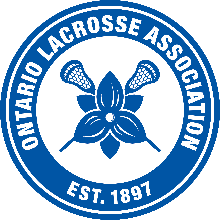 Ontario Lacrosse Association Offense Declaration Form1 Concorde Gate ●  Suite 200-C, Box 51 ●  Toronto, Ontario ●  M3C 3N6416-426-7070 ●  stan@ontariolacrosse.comI declare, since the last Criminal Record Check provided to my local association Privacy Officer of the Ontario Lacrosse Association, or since the last offense declaration form provided to my local association Privacy Officer of the Ontario Lacrosse Association, that:Please check the appropriate line:☐I have no charges under the Criminal Code of Canada or an international equivalent organization up to and including the date of this declaration for which a pardon has not been issued or granted under the Criminal Records Act or its international equivalent organization.☐I have no convictions under the Criminal Code of Canada or an international equivalent organization up to and including the date of this declaration for which a pardon has not been issued or granted under the Criminal Records Act or its international equivalent organization.☐I have no pardons related to sexual offenses up to and including the date of this declaration for which a pardon has not been issued or granted under the Criminal Records Act or its international equivalent organization.☐I have not been the subject of any criminal investigation or allegation, any child welfare investigation or allegation, nor have I had any charges brought against me, even if the charges are pending.☐I understand that, should there be charges or convictions, or should I become the subject of a criminal investigation or allegation at any point during my membership, that I am responsible to notify my association’s privacy officer of the situation in writing at the earliest opportunity.☐There have been no occurrences as described above since my last Criminal Record Check submission or offense declaration form.-or-☐All reportable matters have been disclosed at the time of the occurrence along with supporting documentation as required by my local association Privacy OfficerName:Position/Role:OLA Club / League:Date:Signature: